Tkachenko ArtemExperience:Documents and further information:ÑÑÐ°Ð¶ ÑÐ°Ð±Ð¾ÑÑ 5 Ð»ÐµÑ Ð³Ð°Ð·Ð¾ÑÐµÐ·ÑÐ¸ÐºÐ¾Ð¼. Ð Ð°Ð¹Ð¾Ð½ ÐÑÐ°Ð¹Ð½ÐµÐ³Ð¾ Ð¡ÐµÐ²ÐµÑÐ° Ð¯Ð¼Ð°Ð»Ð¾-ÐÐµÐ½ÐµÑÐºÐ¸Ð¹ Ð°Ð²ÑÐ¾Ð½Ð¾Ð¼Ð½ÑÐ¹ Ð¾ÐºÑÑÐ³,Ð¢ÑÐ¼ÐµÐ½ÑÐºÐ°Ñ Ð¾Ð±Ð»., Ð³. ÐÐ¾Ð²ÑÐ¹ Ð£ÑÐµÐ½Ð³Ð¾Ð¹. Ð¾ÑÐ²ÐµÑÑÑÐ²ÐµÐ½Ð½ÑÐ¹, Ð¸ÑÐ¿Ð¾Ð»Ð½Ð¸ÑÐµÐ»ÑÐ½ÑÐ¹, Ð¿Ð¾ÑÑÐ´Ð¾ÑÐ½ÑÐ¹, Ð¿ÑÐ½ÐºÑÑÐ°Ð»ÑÐ½ÑÐ¹!! Ð³Ð¾ÑÐ¾Ð² Ð¿ÑÐ¸ÑÑÑÐ¿Ð¸ÑÑ Ðº ÑÐ°Ð±Ð¾ÑÐµ Ð² Ð»ÑÐ±Ð¾Ð¹ Ð¼Ð¾Ð¼ÐµÐ½Ñ!  Ð³Ð¾ÑÐ¾Ð² Ð² ÑÐµÐ¹Ñ ÑÐ¹ÑÐ¸ Ð² Ð»ÑÐ±Ð¾Ð¹ Ð¼Ð¾Ð¼ÐµÐ½Ñ! 17.06.2013Position applied for: Ordinary SeamanDate of birth: 21.11.1984 (age: 33)Citizenship: UkraineResidence permit in Ukraine: NoCountry of residence: UkrainePermanent address: ïð. Ëåíèíà 30 êâ 48Contact Tel. No: +38 (067) 178-32-45 / +38 (096) 077-70-21E-Mail: tomarka67@ukr.netU.S. visa: NoE.U. visa: NoUkrainian biometric international passport: Not specifiedDate available from: 17.06.2013English knowledge: ModerateMinimum salary: 750 $ per monthPositionFrom / ToVessel nameVessel typeDWTMEBHPFlagShipownerCrewingOrdinary Seaman01.01.2013-06.03.2013Ñ/Ñ ÐÐ²Ð¿Ð°ÑÐ¾ÑÐ¸Ñ Ð±ÑÐºÑÐ¸Ñ-ÐÐÐ "Ð£ÐÐ"&mdash;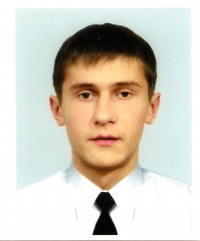 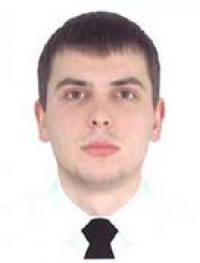 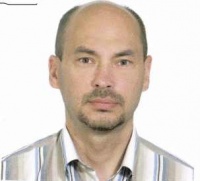 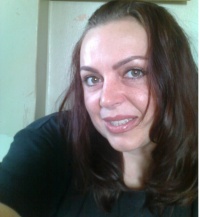 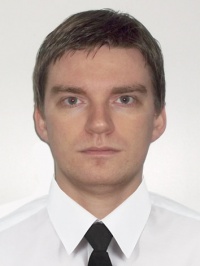 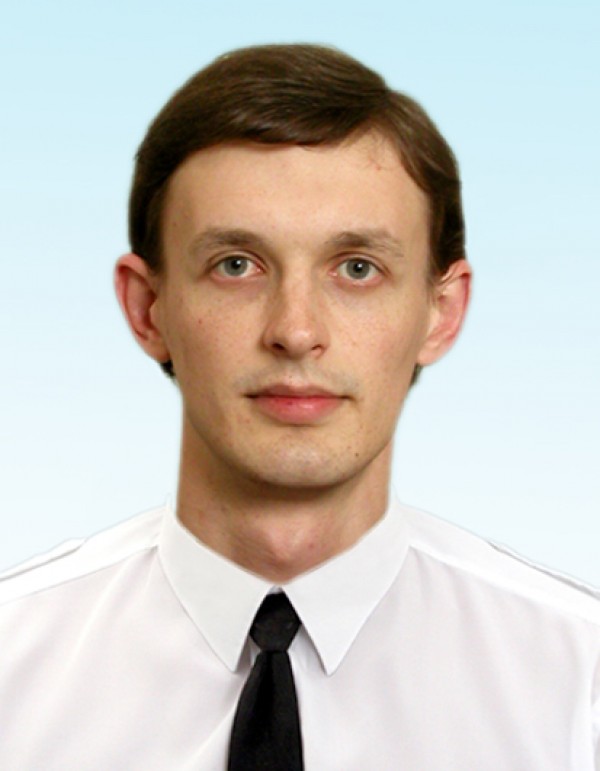 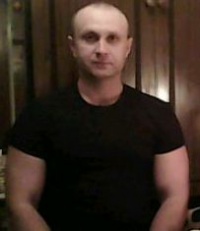 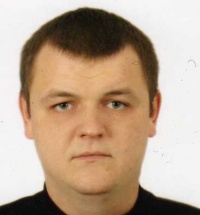 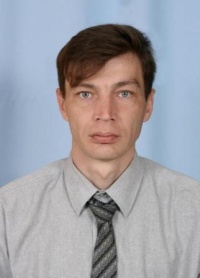 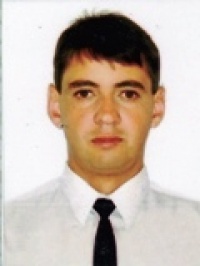 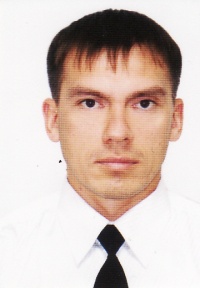 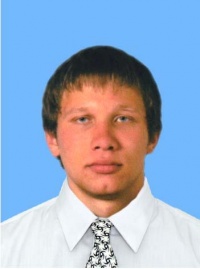 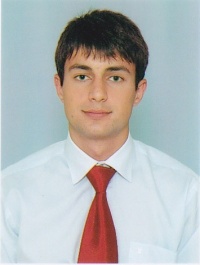 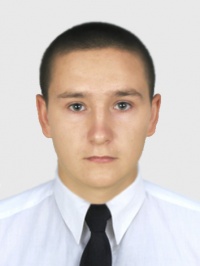 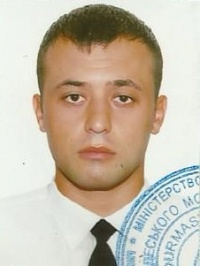 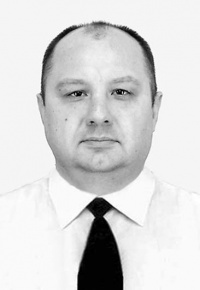 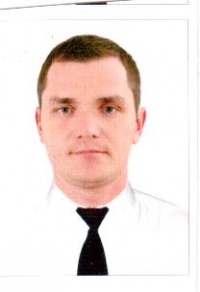 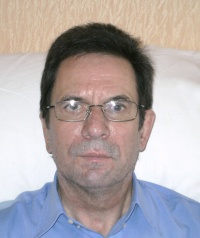 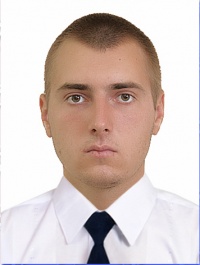 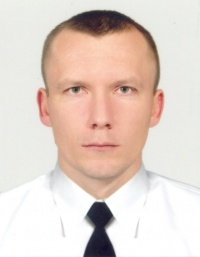 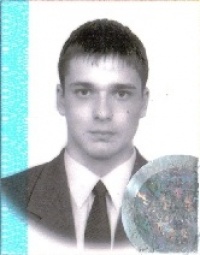 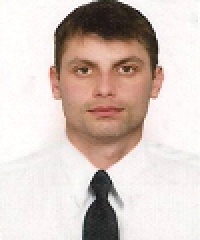 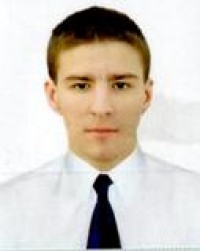 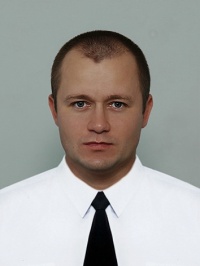 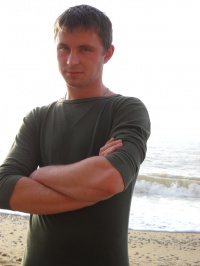 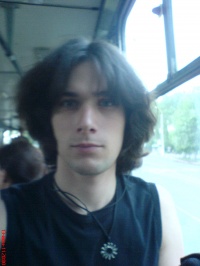 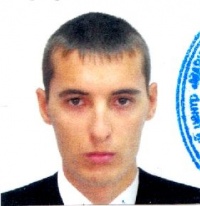 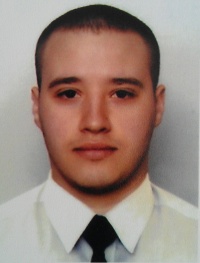 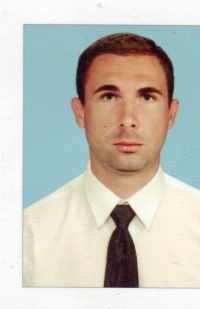 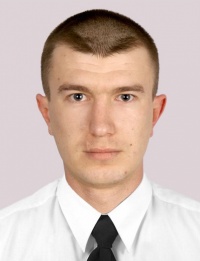 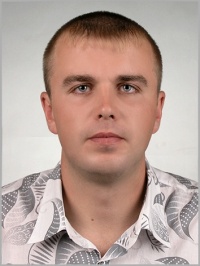 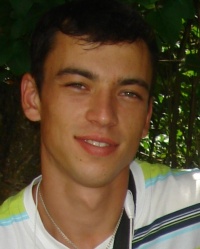 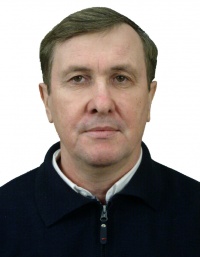 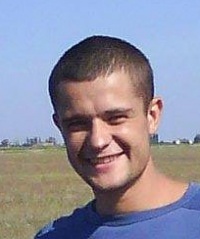 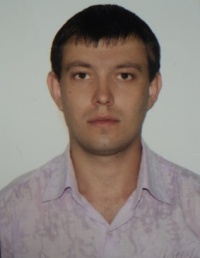 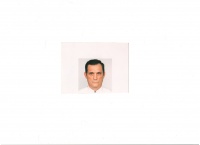 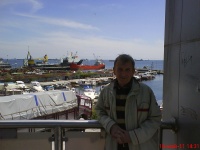 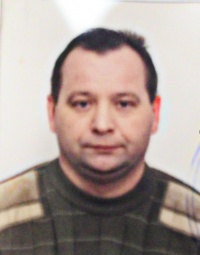 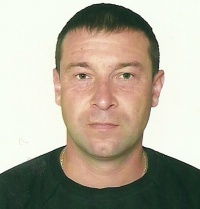 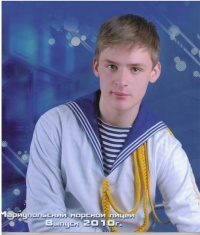 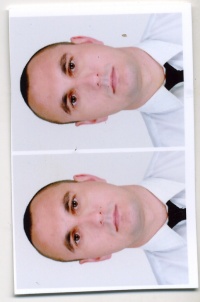 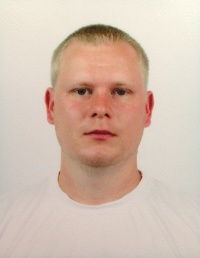 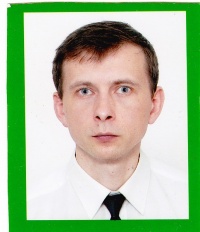 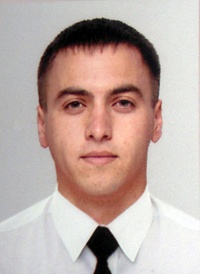 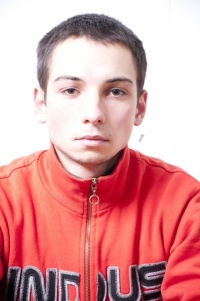 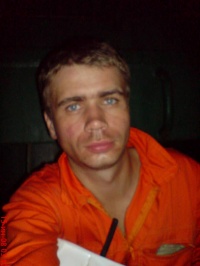 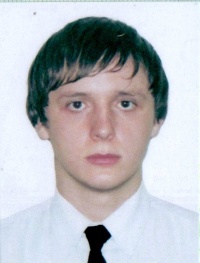 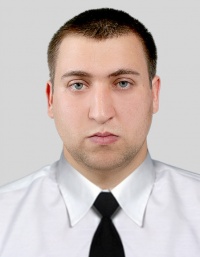 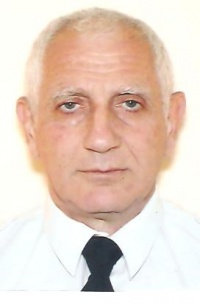 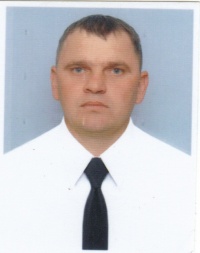 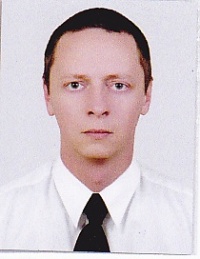 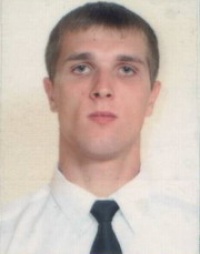 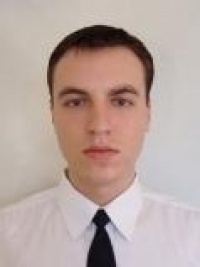 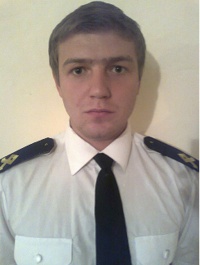 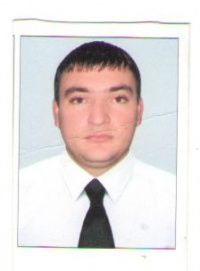 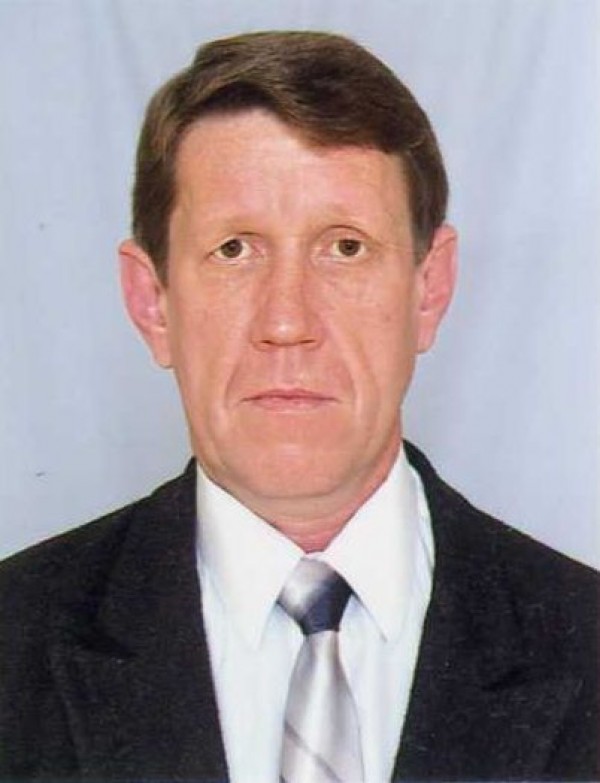 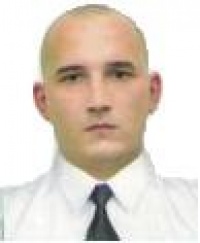 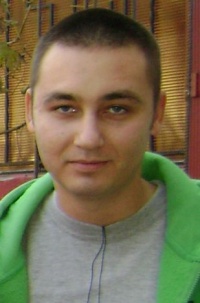 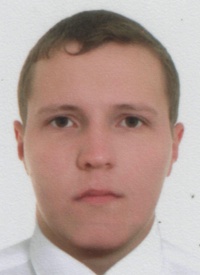 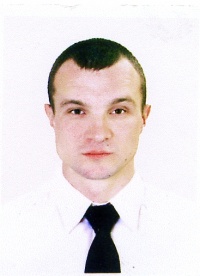 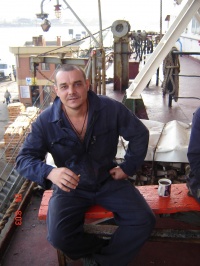 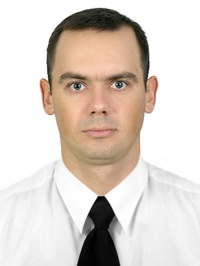 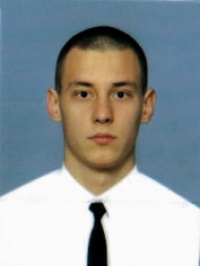 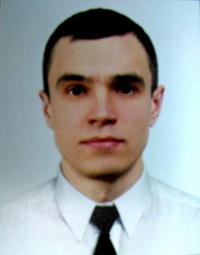 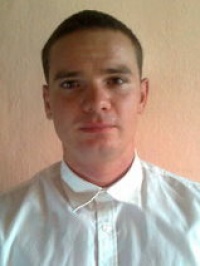 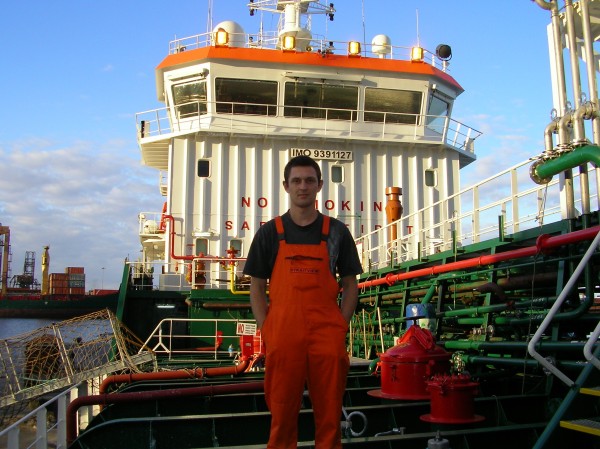 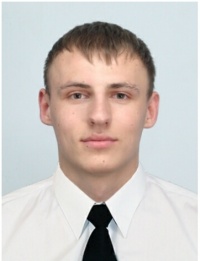 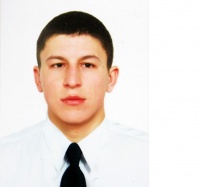 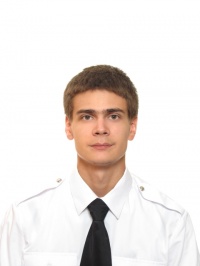 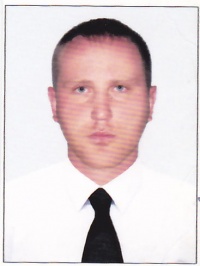 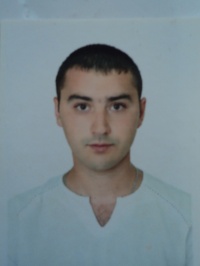 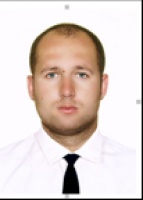 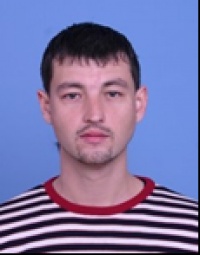 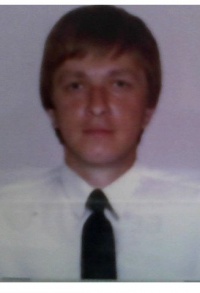 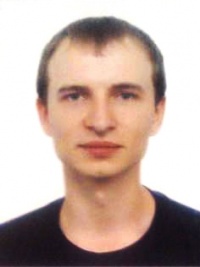 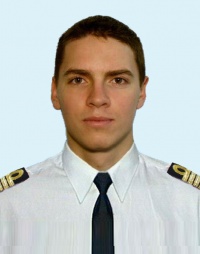 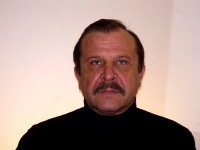 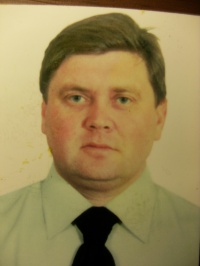 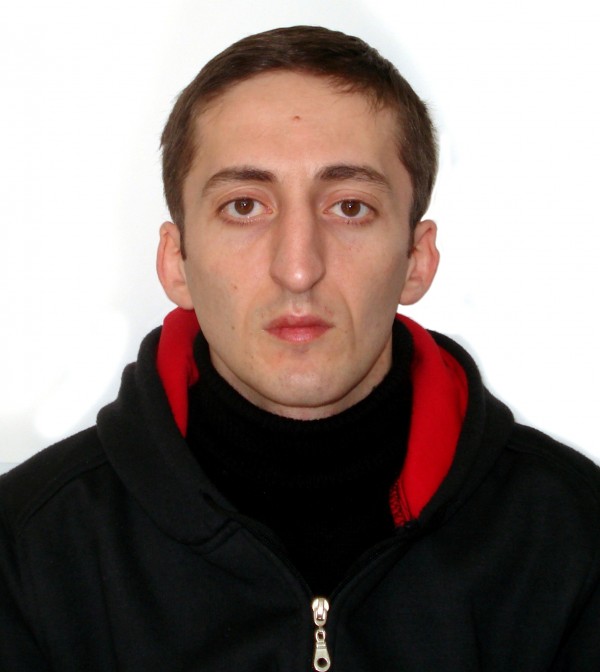 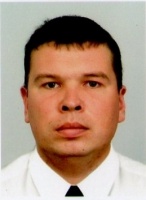 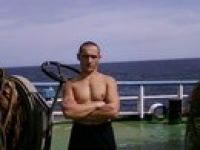 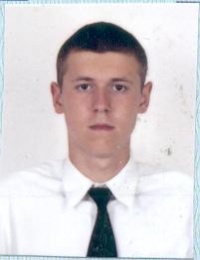 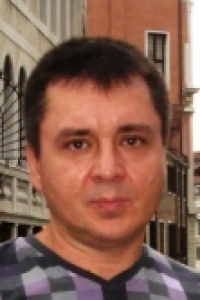 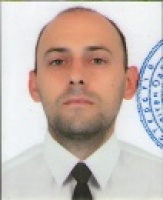 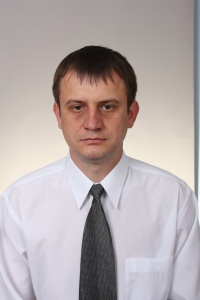 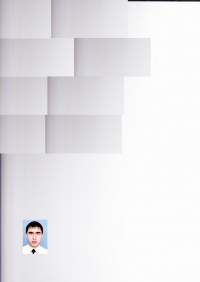 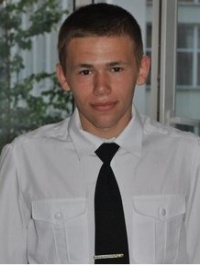 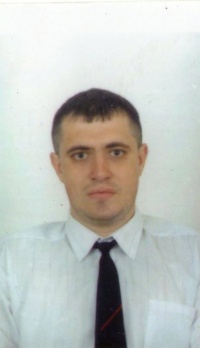 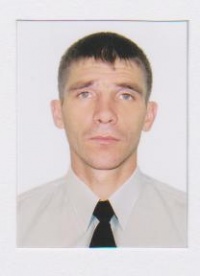 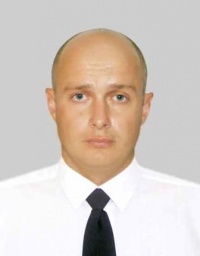 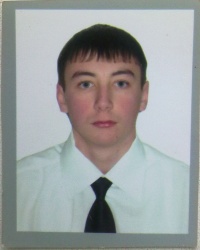 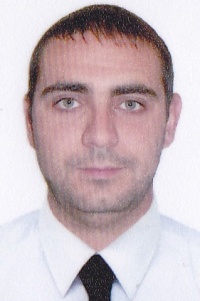 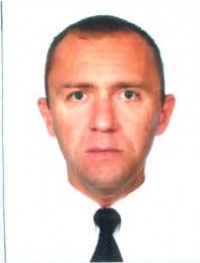 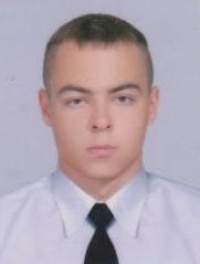 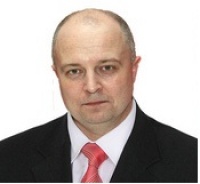 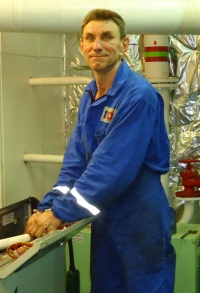 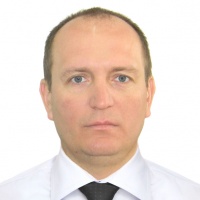 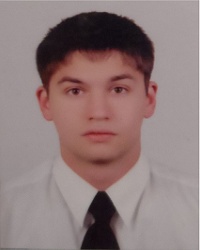 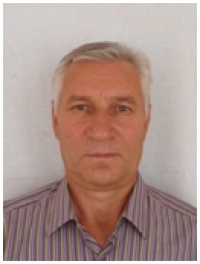 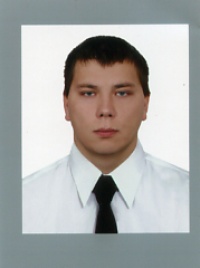 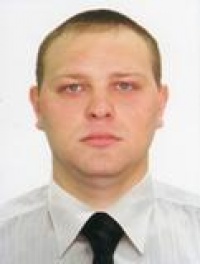 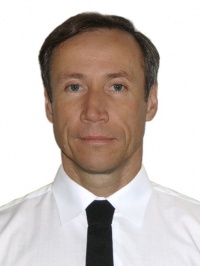 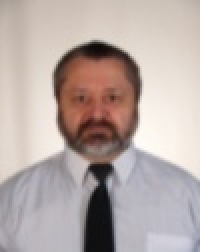 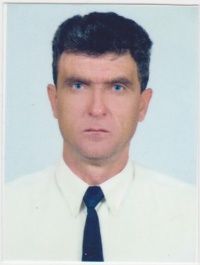 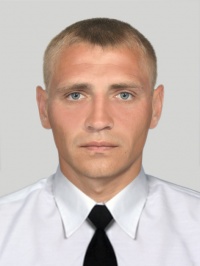 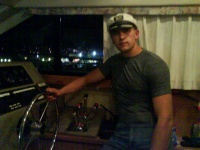 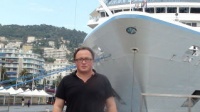 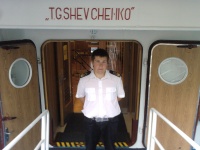 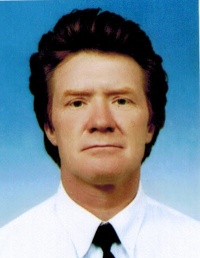 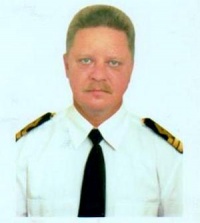 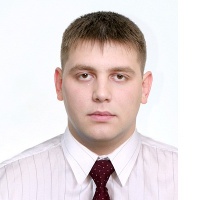 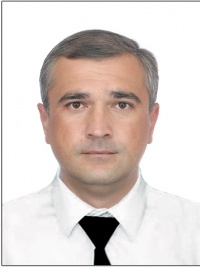 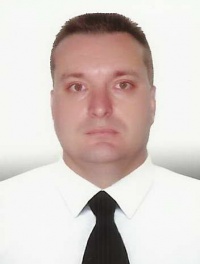 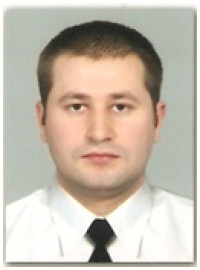 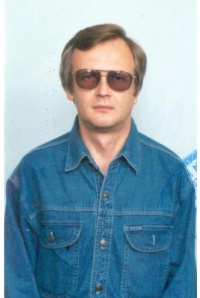 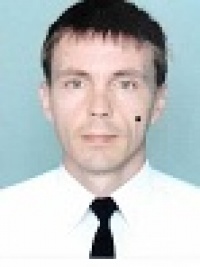 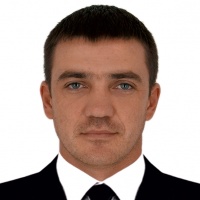 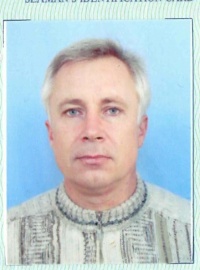 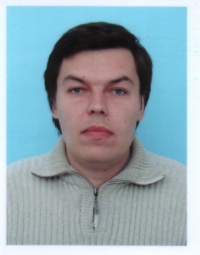 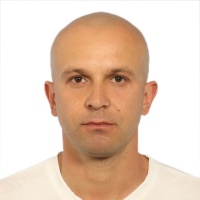 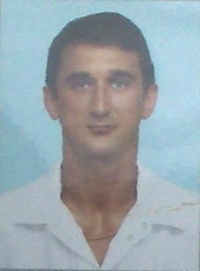 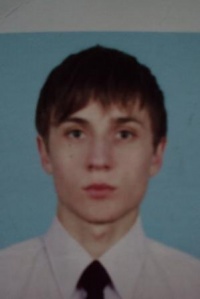 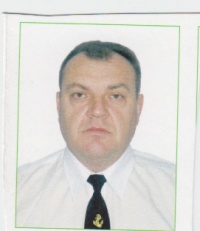 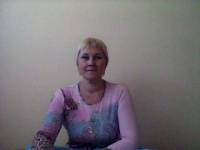 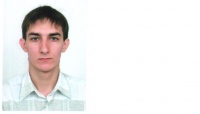 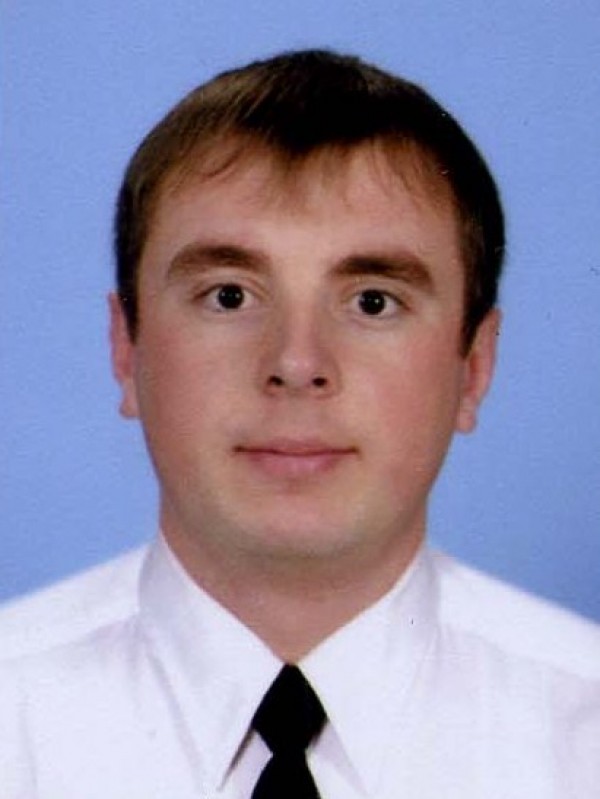 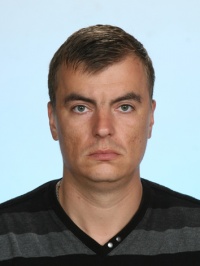 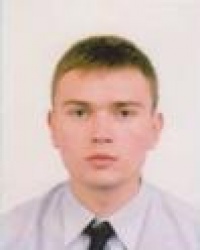 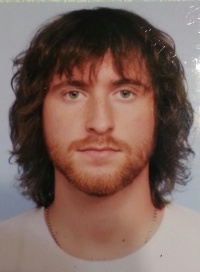 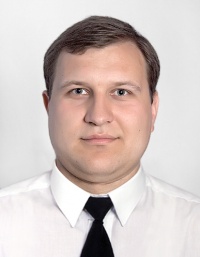 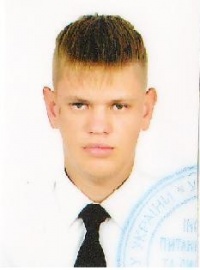 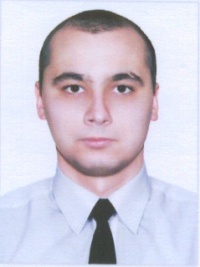 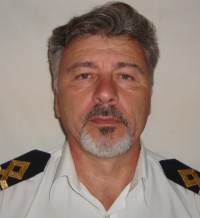 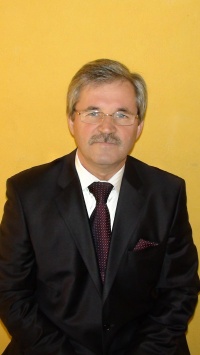 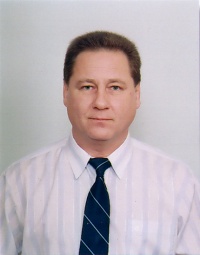 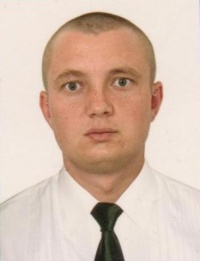 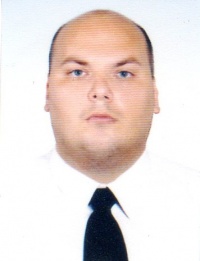 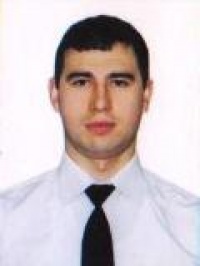 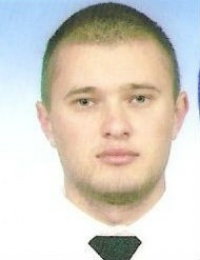 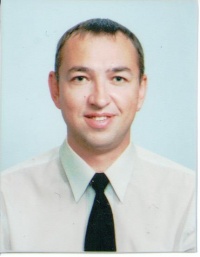 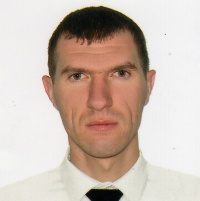 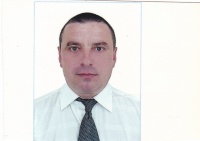 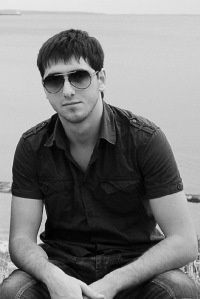 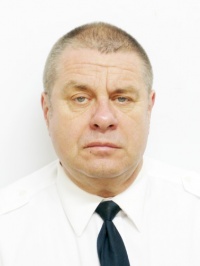 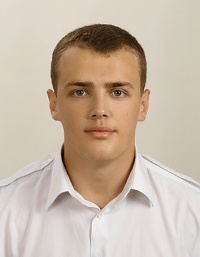 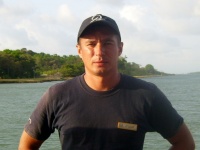 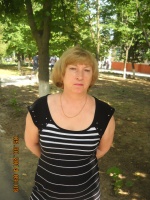 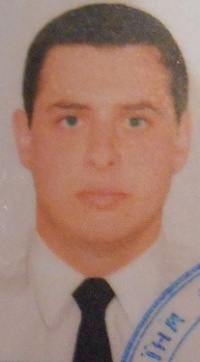 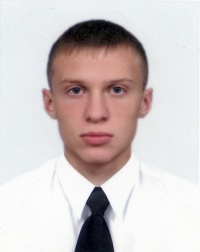 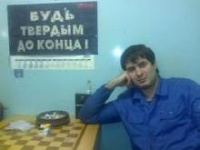 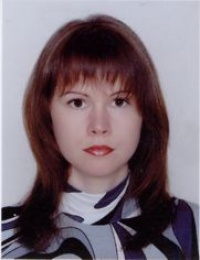 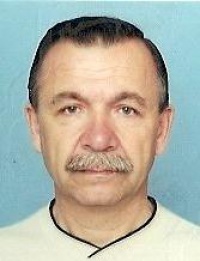 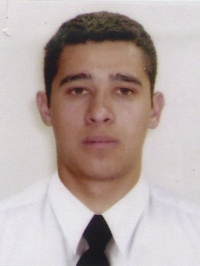 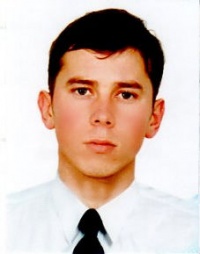 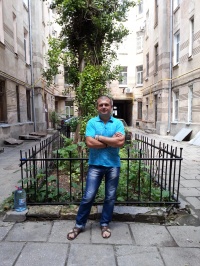 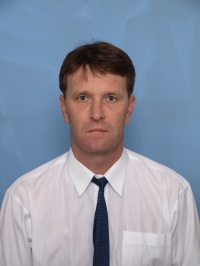 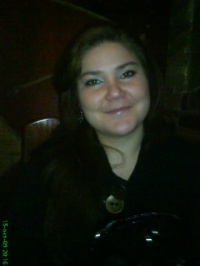 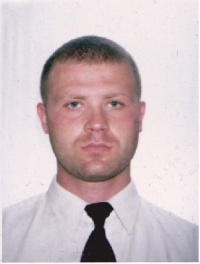 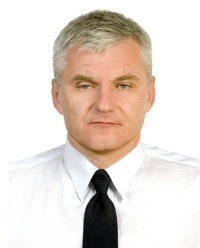 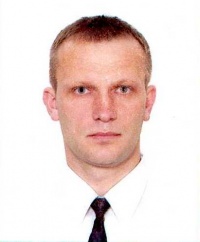 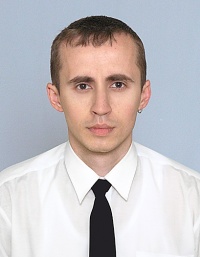 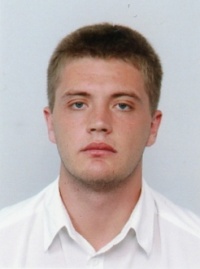 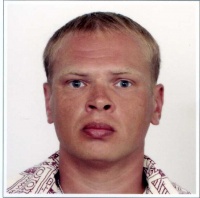 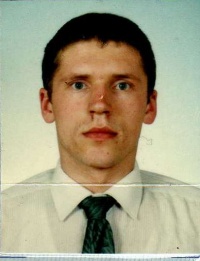 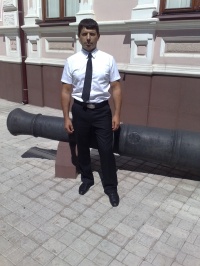 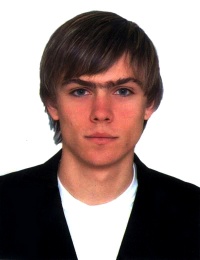 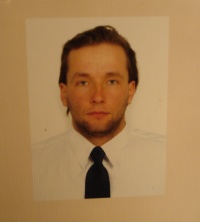 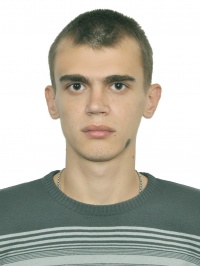 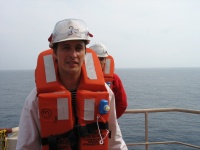 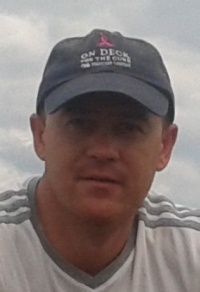 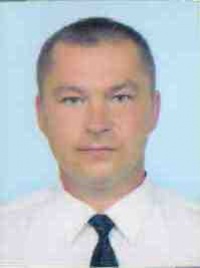 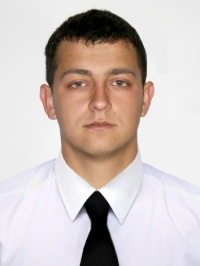 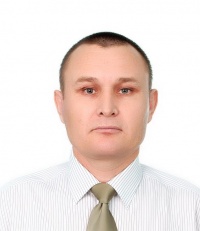 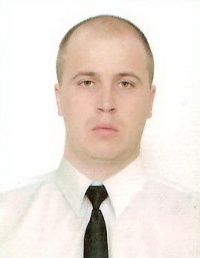 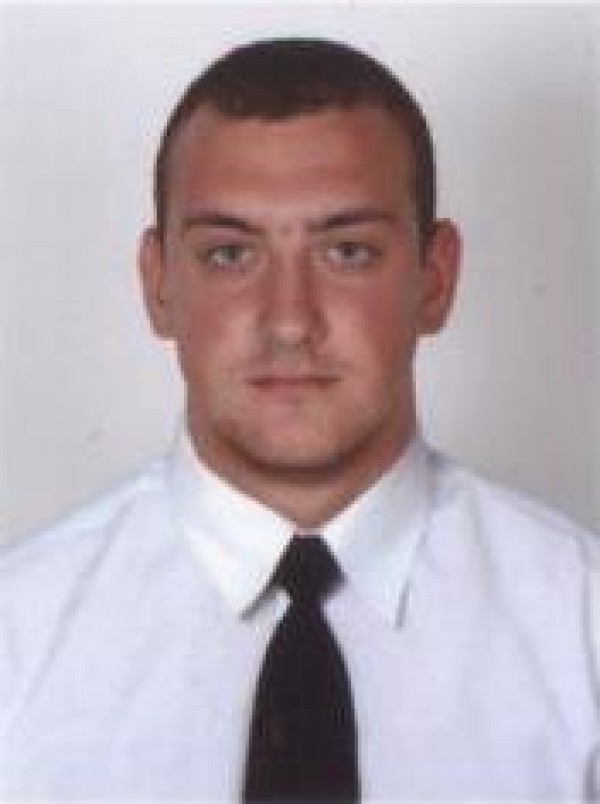 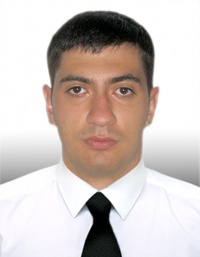 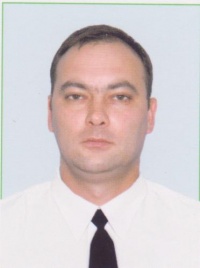 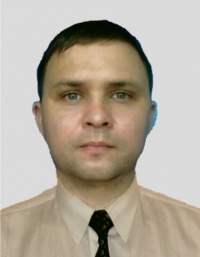 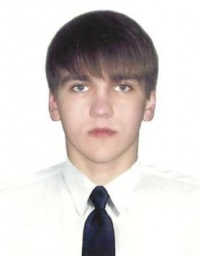 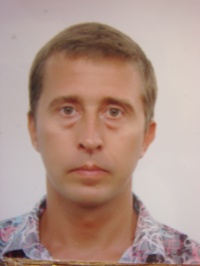 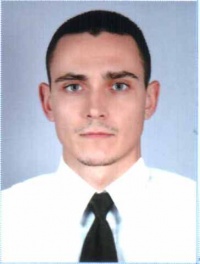 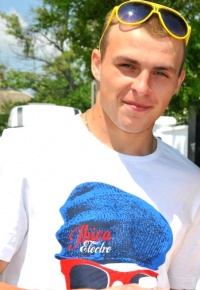 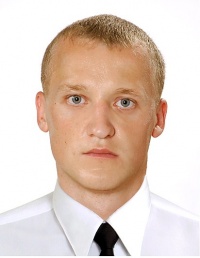 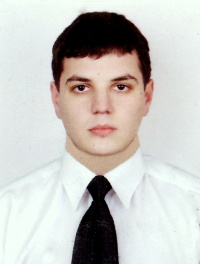 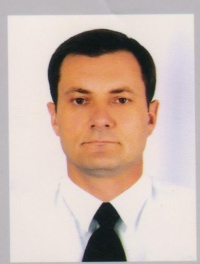 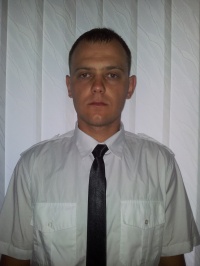 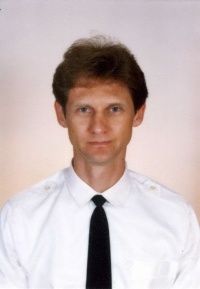 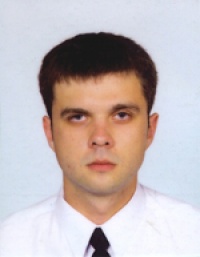 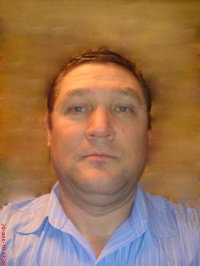 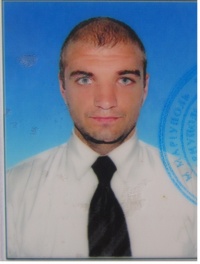 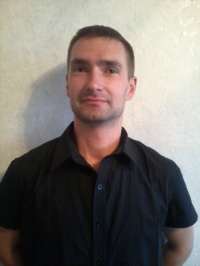 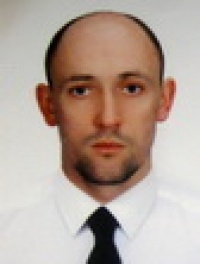 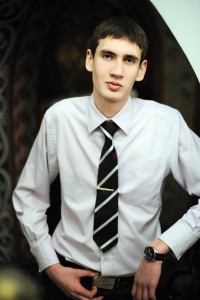 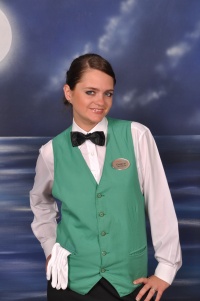 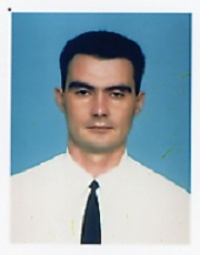 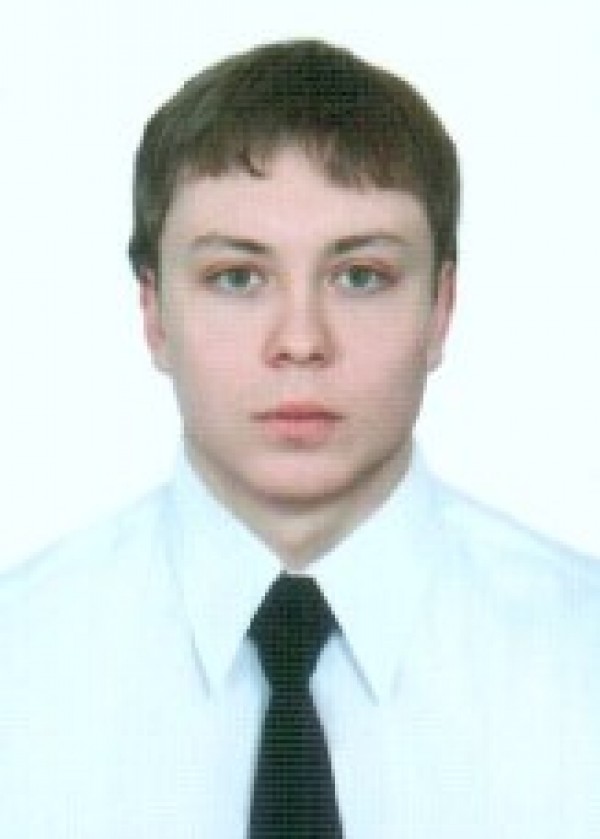 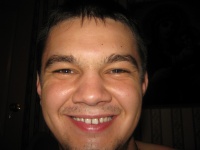 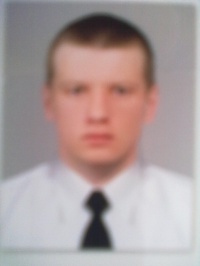 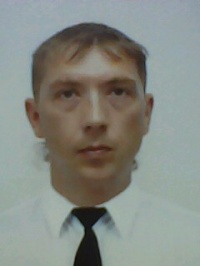 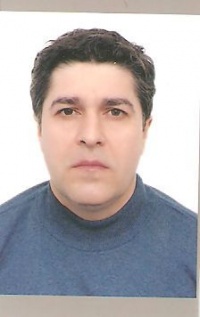 